Тарасенко Константин Васильевич, начальник отдела уполномоченных Главы национальной полиции по вопросам соблюдения прав человека в полицейской деятельности Управления обеспечения прав человека, кандидат юридических наук, доцент конституционного и международного права, 15 лет проводил тренинги/семинары для работников полиции по предметам права человека, конституционное право, международное право.Телефон +380679940846. E-mail tarasenko_kv@police.gov.ua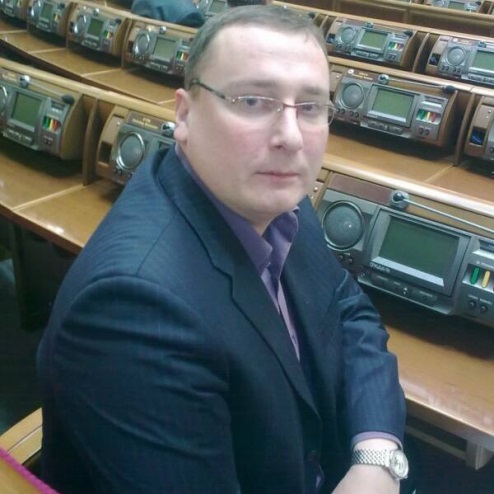 